Publicado en  el 02/12/2014 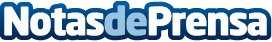 El Gobierno balear y Red Eléctrica crean un área de seguridad para prevenir incendios forestales en la zona de CrestatxLa Consejería de Agricultura, Medio Ambiente y Territorio del Gobierno balear y Red Eléctrica de España concluyen estos días los trabajos para establecer un perímetro de seguridad con el objetivo de prevenir incendios forestales, en la urbanización de Crestatx (Sa Pobla), a los pies de la sierra de Tramontana.Datos de contacto:Red Eléctrica (REE)Nota de prensa publicada en: https://www.notasdeprensa.es/el-gobierno-balear-y-red-electrica-crean-un_1 Categorias: Baleares Otras Industrias http://www.notasdeprensa.es